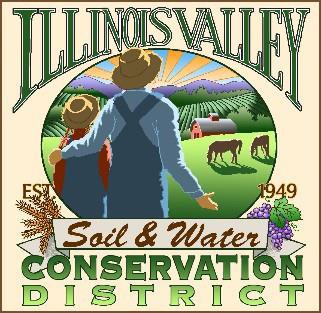 Illinois Valley Soil and Water Conservation District331 E Cottage Park Dr Suite 1B - P.O. Box 352Cave Junction, OR 97523 Phone: 541-592-3731Monthly Board Meeting Agenda September 28, 2023- SWCD Office/ZOOM6:00 PM: Call to Order 6:05 PM: Acceptance of Minutes6:10 PM: Acceptance of Financial Reports6:15 PM: Old BusinessWater Quality Monitoring Report6:30 PM: New BusinessResolution for annual meeting *action*Budget/hiring committee meeting dateOACD Annual Conference (future years?)7:10 PM: Staff and Partnering Agency ReportsJohn’s reportCheryl’s reportArlyse’s Report Partnering Agency Reports7:20 PM Public comments7:25 Comments7:30 PM: Adjourn